«СОГЛАСОВАНО»								«УТВЕРЖДАЮ»Зам. директора школы по УВР							Директор школы________________ Ермаков И.А.			    		  	          _____________ В.П.Шутов«____»___________2019 г.						          «____»___________2019 г.11 классКАЛЕНДАРНО – ТЕМАТИЧЕСКОЕ ПЛАНИРОВАНИЕ по геометрии(заочное обучение)2019 – 2020 учебный годКоличество часов в неделю – 1.Количество зачетных работ:1 полугодие – 2.			  	     2 полугодие – 2.Базовый учебник: Геометрия 10 - 11, Л.С. Атанасян, В.Ф. Бутусов, С.Б. Кадомцев, 				М.: Просвещение. 2014г.Уважаемые обучающиеся!Для успешной аттестации по предмету Вам необходимо помнить:Домашние контрольные работы или тесты оцениваются по пятибалльной шкале. Задания для самоподготовки оцениваются либо «зачтено»,  либо «не зачтено». Наличие на зачете домашних видов работ, имеющих положительную оценку и «зачтено», служит допуском к зачету. Оценка за зачет по пятибалльной шкале выставляется по результатам зачетной работы с учетом результатов домашних видов работ и знаний по основному теоретическому  материалу зачетной темы. Итоговая оценка выставляется по результатам четырёх зачётных работ .Оформленные решения заданий для самоподготовки, домашних контрольных работ, тестов с записью решений, отправлять  по адресу   klimentina59@mail.ruНе допускаются к зачету учащиеся: а) имеющие  неудовлетворительный результат или «не зачтено»  за  домашние формы работы,  б) выславшие решения домашних работ позже обозначенного в плане срока.I полугодиеII полугодиеУчитель: Климентьева М.Г.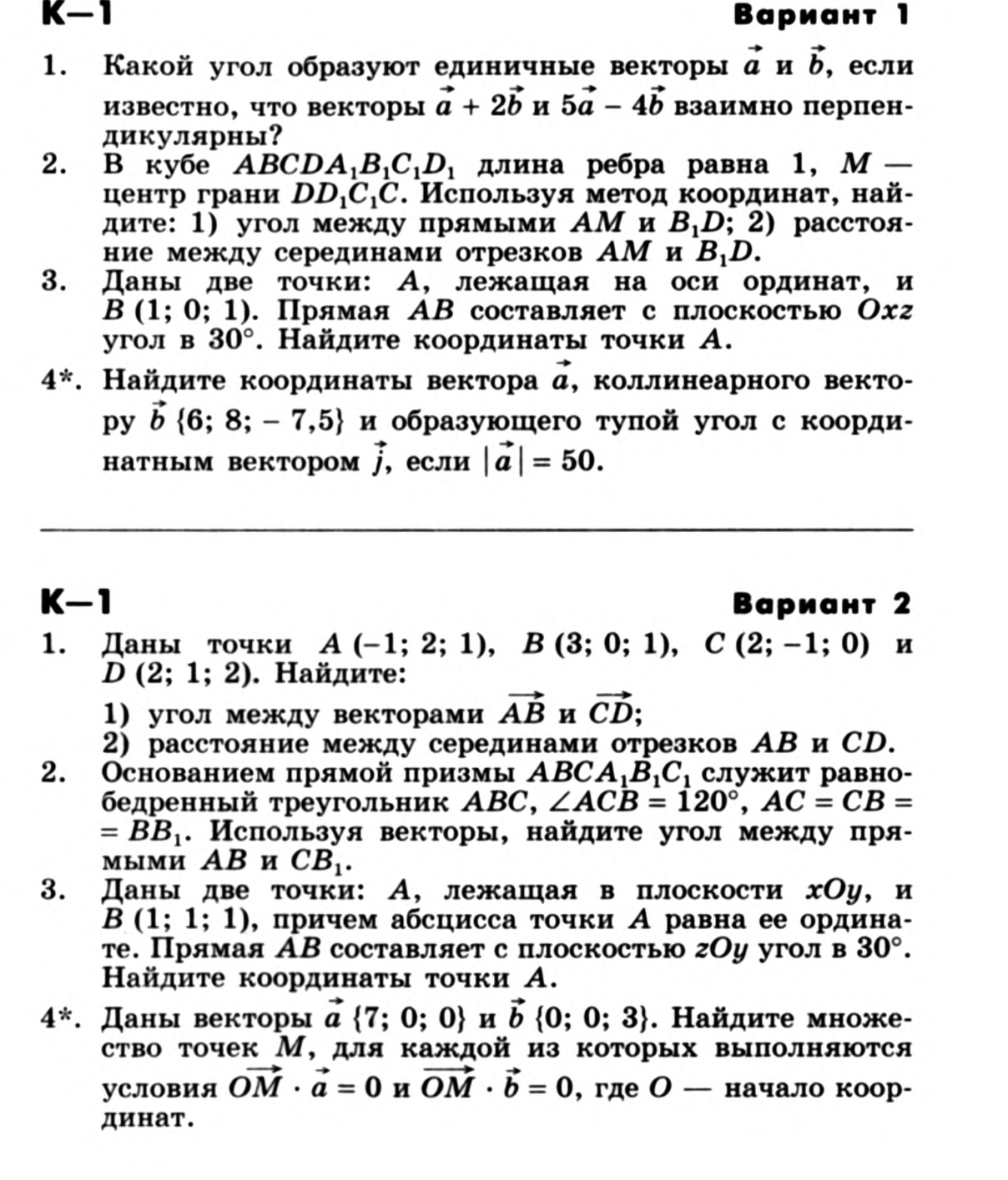 № п/пДатаСодержаниеЗадания для самоподготовки,домашняя работа1.До 04.10.1919.10.19Прямоугольная система координат в пространстве.Координаты вектора.Связь между координатами векторов и координатами точекПростейшие задачи в координатах.Домашняя контрольная работа №1. «Координаты вектора. Простейшие задачи в координатах».Угол между векторами.Скалярное произведение векторов.Вычисление углов между прямыми и плоскостями.Зачёт №1.   Контрольная работа «Метод координат в пространстве».П. 42-45, №№ 400-403, 405-408, 410,412,416-420, 423,424, 426, 429, 431,434-438,440, 404, 409,413,414, 428,433П. 46-48, №№ 441-443, 449, 450, 453, 455,461, 462, 464, 466, 467, 471, 444, 454,4 63, 4662.До 29.11.1914.12.19.Центральная симметрия.Осевая симметрия.Зеркальная симметрия.Параллельный перенос.Понятие цилиндра.Площадь поверхности цилиндраДомашняя контрольная работа № 2.     «Цилиндр»Понятие конуса.Площадь поверхности конуса.Усеченный конусЗачет №2. Тест «Цилиндр, конус».П. 49-52, № 478,   479, 480, 483, 484, 486, 487П. 53-54, № 522, 524, 526, 537, 538, 545, 546П. 55-57, № 548, 550, 558, 563, 556, 562, 549, 567-570, 551,553, 555, 557, 559, 561, 5723.До 16.02.2029.02.20Сфера и шар.Уравнение сферы.Взаимное расположение плоскости и сферы.Домашняя контрольная работа № 3. «Уравнение сферы. Взаимное расположение плоскости и сферы».Касательная плоскость к сфере.Площадь сферы.Понятие объёма. Объём прямоугольного параллелепипеда.Зачёт№ 3.  Контрольная  работа «Цилиндр, конус, сфера».П. 58-62, № 573, 576, 579, 581, 584, 587, 589, 590 593-597, 574, 577, 580, 583, 586, 591, 598-600П. 63 - 65, №№ 648 – 6654.До 24.04.2016.05.20Объём прямой призмы.Объём цилиндра.Объём наклонной призмы.Объём пирамиды. Объем конус.Вычисление объемов тел с помощью определенного интеграла. Домашняя контрольная работа № 4. «Объём призмы,  цилиндра,пирамиды, конуса».Объем шара и его частей.Зачёт № 4.  Тест «Объемы тел».П. 63 - 65, №№ 648 – 665П.  66,67, 68, 69,70 №№ 676 – 700П.71-73№№701-709,№№710-724